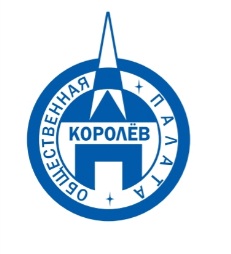 Общественная палата
    г.о. Королёв МО                ул.Калинина, д.12/6Акт
осмотра санитарного содержания контейнерной площадки (КП) 
согласно новому экологическому стандартуМосковская обл. «19» мая 2020 г.г.о.Королев,  ул. Комитетский лес, д.15                  (адрес КП)Комиссия в составе:  Кошкиной Любови Владимировны, -  председателя комиссии,                      Сильянова Тамара Александровна  – член комиссии,По КП г.о. Королев,  ул. Комитетский лес, д.15Результаты осмотра состояния КП комиссией:	Прочее /примечания:По обращениям жителей в течении двух дней 14 и 15 мая Общественная палата инспектировала качество содержания КП по адресу ул Комитетский лес, д. №15. Проверкой было установлено : на данной КП, которая обслуживает три МКД начались мусорные проблемы после исчезновения с неё 5 серых контейнеров и одного бункера - нарушены технические характеристики КП, возникли недоговорённости между регоператором и управляющей компанией. В результате по факту уборка мусора проводится не регулярно и с ненадлежащим качеством. По результатам проверки Общественная палата составила АКТ и направила в три адреса: УК, Регоператору и в Администрацию и вопрос оставила на контроле. Повторная проверка сегодня 19 мая показала площадка очищена от разного рода КГМ и ТКО, но технические характеристики КП не решены. Считаем вопрос неурегулированным и оставляем на КОНТРОЛЕПриложение: фотоматериалПодписи: 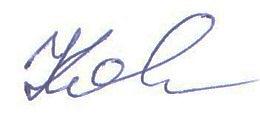 Кошкина Л.В. 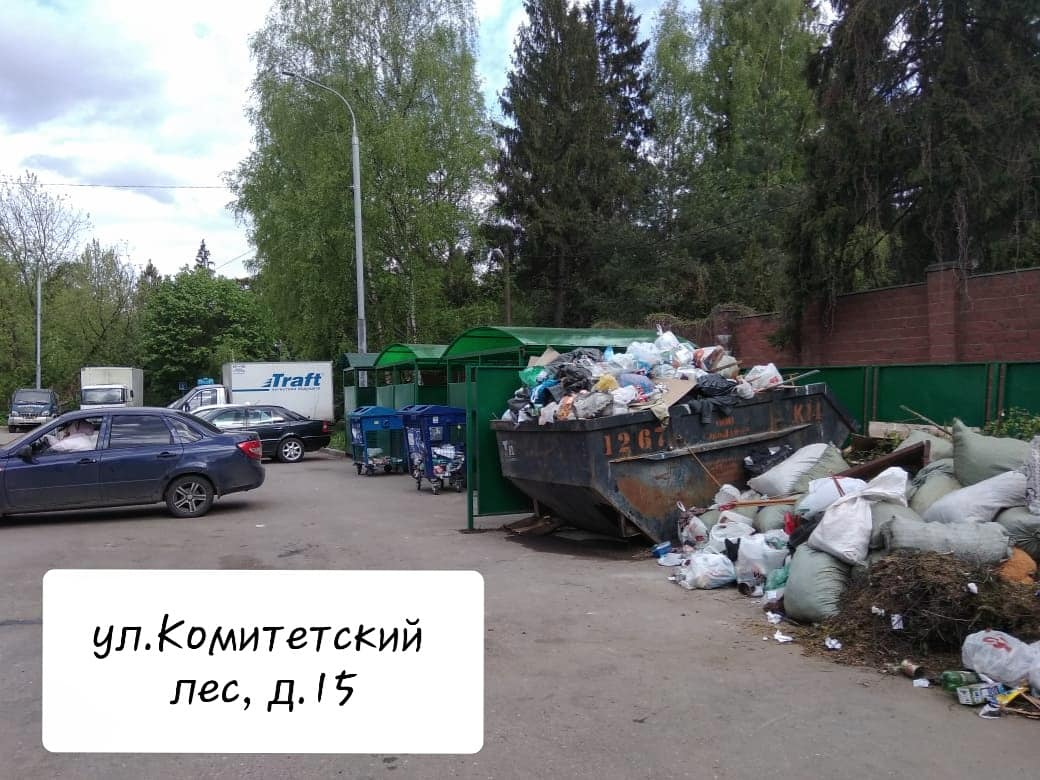 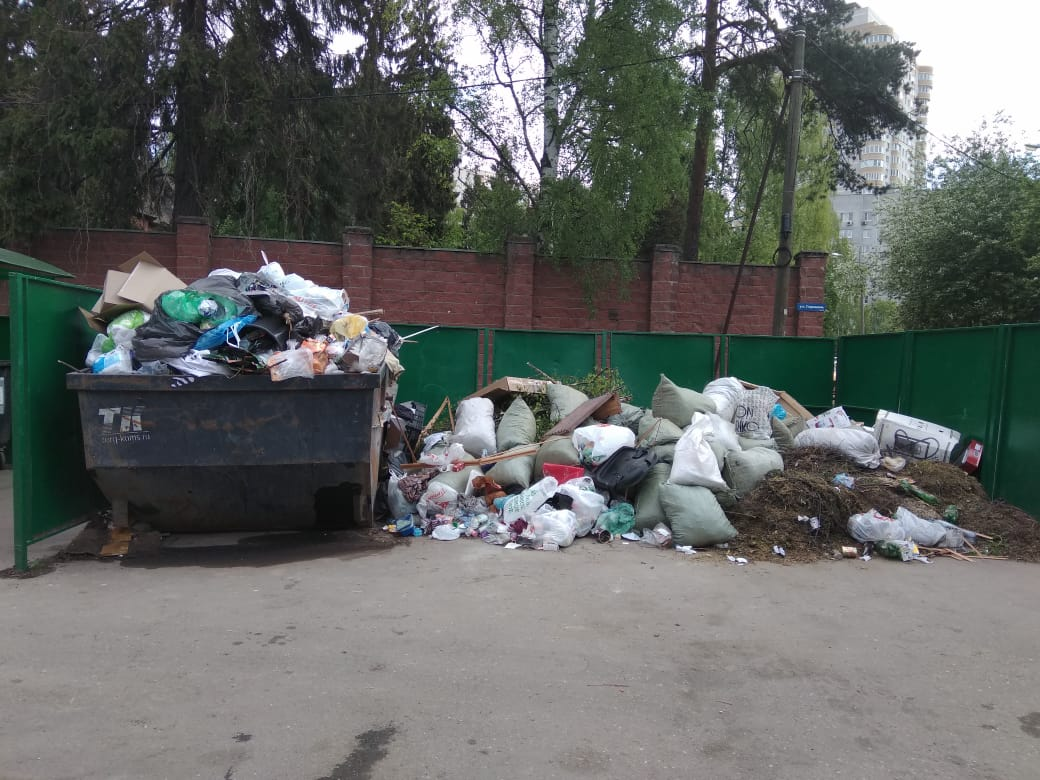 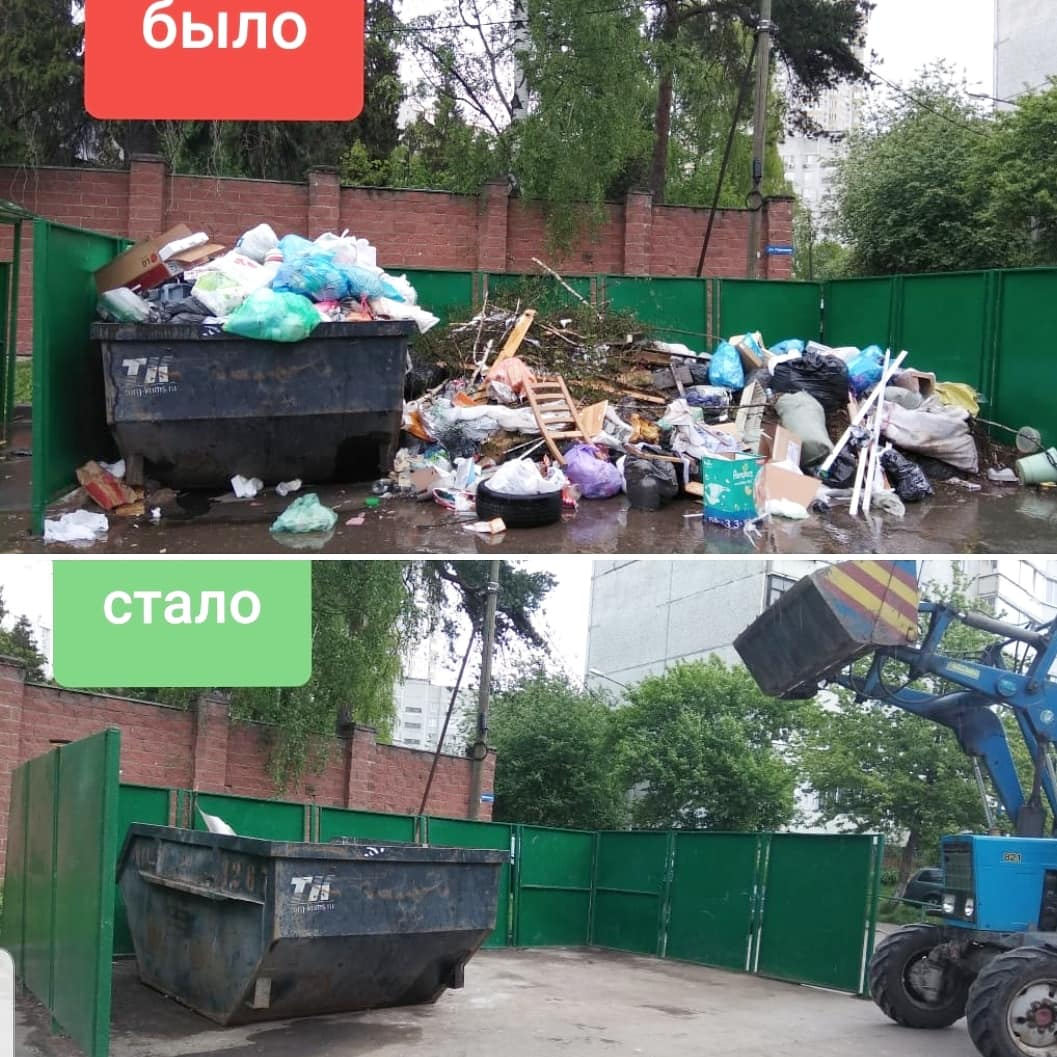 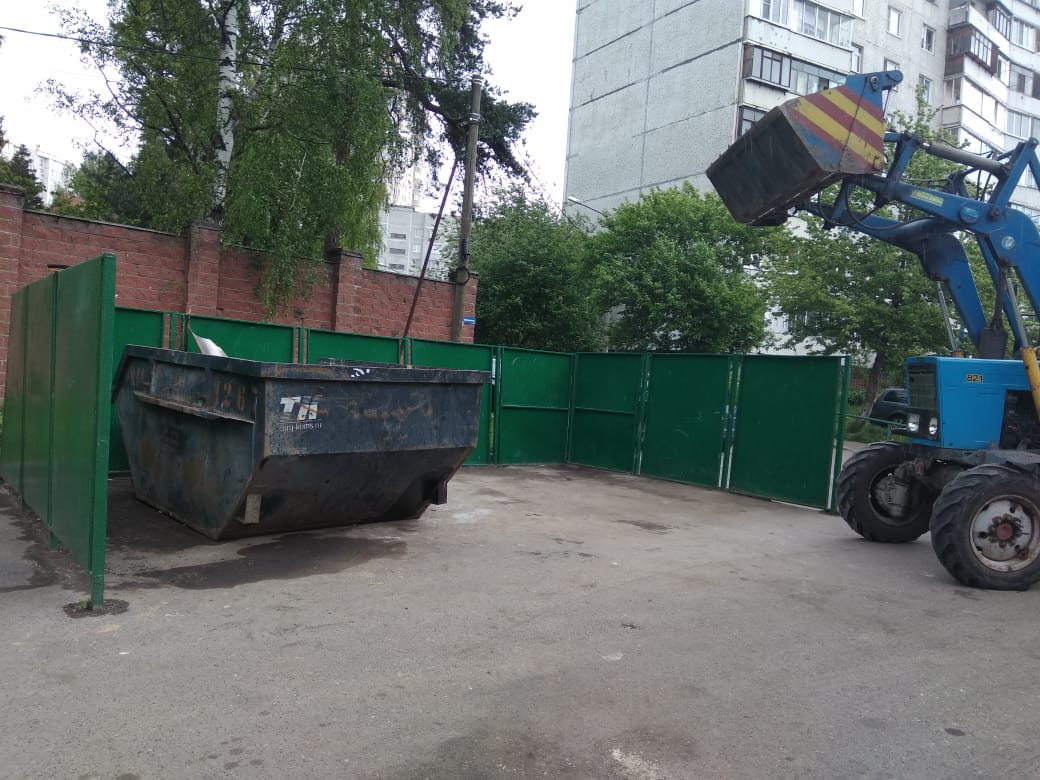 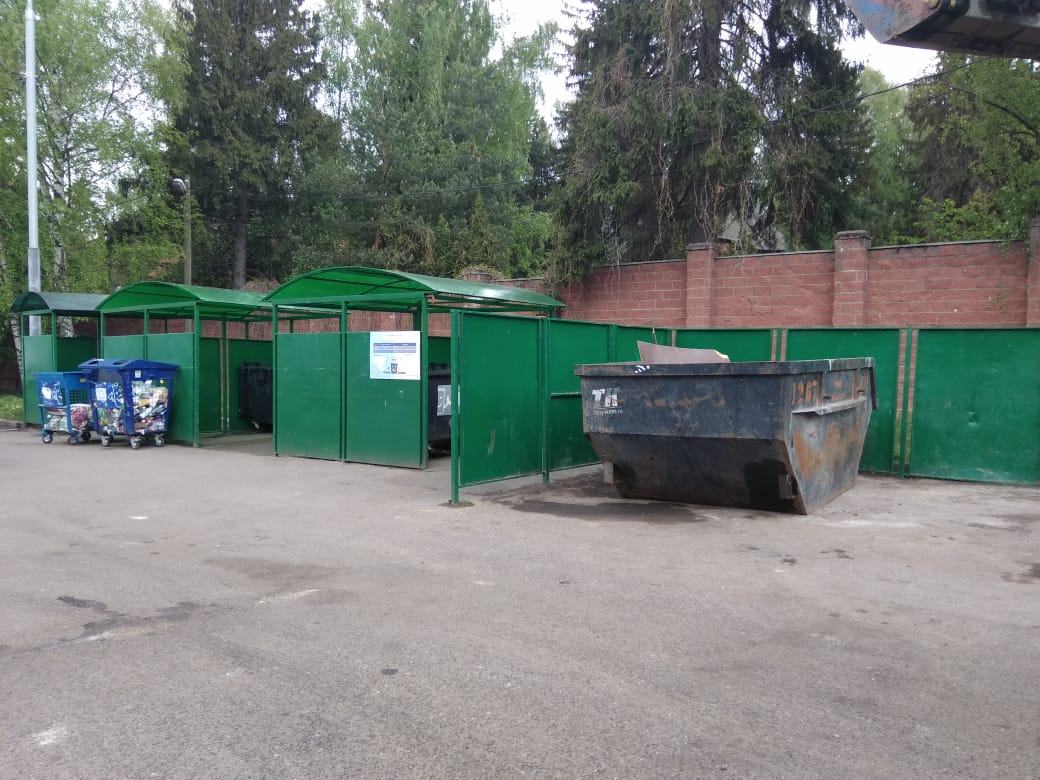 №Критерии оценки контейнерной площадкиБез нарушенийНарушения1Наполнение баков+2Санитарное состояние+3Ограждение с крышей (серые баки под крышей) +4Твёрдое покрытие площадки+5Наличие серых/синих контейнеров (количество)	5/26Наличие контейнера под РСО (синяя сетка)27График вывоза и контактный телефон+8Информирование (наклейки на баках как сортировать)+9Наличие крупногабаритного мусора+